السيره الذاتيه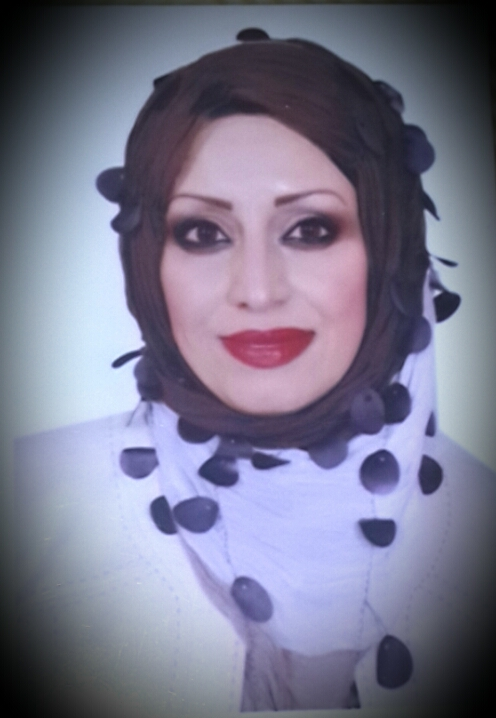 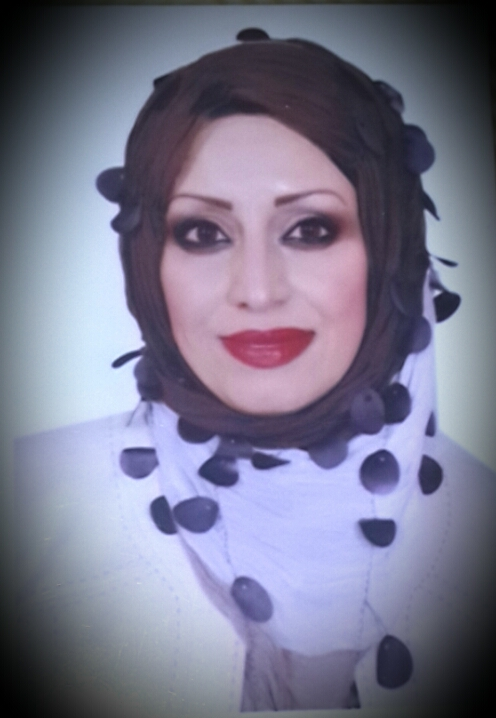 الاســــــــــــم   :   رشا حميد جهاد حميدي       تاريخ الميـلاد  : 1980	الحالة الزوجية :متزوجةعـــــدد الأولاد  :   3الديـــــــــــانة   : مسلمةالتـخـصــص    : :  ماجستير في معالجة الاسنان في 2007       الوظيفــــــه     : تدريسيةالدرجة العلمية :  استاذ مساعدعنوان العمل   :     كلية طب الاسنان/جامعة بغداد/قسم معالجة وتجميل الاسنان            هاتف العمل   :        الهاتف النقال  :       07902304490البريدإلالكتروني: : rashahameed80@yahoo.comوrasha.h.jehad@codental.uobaghdad.edu.iq أولاً : المؤهلات العلمية .ثانياً : التدرج الوظيفي .ثالثاً : التدريس الجامعي .رابعاً : المقررات الدراسية التى قمت بتدريسها.خامساً: ( الاطاريح ، الرسائل ) التي أشرف عليها:سادساً: المؤتمرات والندوات العلمية التي شارك فيها.سابعا : الأنشطة العلمية الاخرى . ثامنا: المشروعات البحثية فى مجال التخصص لخدمة البيئة والمجتمع أو تطوير التعليم .تاسعا: عضوية الهيئات العلمية المحلية والدولية .عضو في نقابة طب الاسنان    عضو جمعية حشوات الجذورعاشراً: كتب الشكر ، الجوائز  و شهادات التقدير.ادى عشر :الكتب المؤلفة أو المترجمة.ثاني عشر :اللغــات .عربي              انكليزي          ملحوظة : يتم تسليم نسخة على   CD  الدرجة العلميةالجامعةالكليـــة التاريخبكالوريوسبغدادطب الاسنان30\6\2002الماجستيربغدادطب الاسنان25\3\2007الدكتوراهأخرىتالوظيفةالجهةالفترة من - الى1مساعدة باحث/معيدةكلية طب الاسنان/جامعة بغداد2002-20072مدرس مساعدكلية طب الاسنان/جامعة بغداد2007-20103مدرسكلية طب الاسنان/جامعة بغداد2010-20174استاذ مساعدكلية طب الاسنان/جامعة بغداد2017 الى الأنتالجهة  (المعهد / الكلية)الجامعةالفترة  من - الى1كلية طب الاسنانجامعة بغداد2002-20192تالقســـمالمـــــادةالسنـــــة1معالجة الاسنان/عمليمادة الحشوات وحشوات الجذور وتيجان وجسور2002-20032التشخيص الفمي وامراض اللثة و ماحول الاسنان\عمليمادة التشخيص الفمي وامراض اللثة وماحول الاسنان2003-2004معالجة الاسنان/عمليمادة الحشوات وحشوات الجذور وتيجان وجسور2004-2019تاسم الأطروحة  أو  الرسالةالقســـمالسنــة17تالعنوان السنــة مكان أنعقادهانوع المشاركة 
( بحث / بوستر حضور)1234567داخل الكليةخارج الكليةتأسم البحثمحل النشرالسنة1Effect of modified carisolv gel on shear bond strength of repaired light cure composite and compomer restorationsJournal of Baghdad College of Dentistry20082The effect of root end etching on microleakage of grey mineral trioxide aggregate using light polarizing microscopeJournal of Baghdad College of Dentistry20093The effect of modified carisolv gel on surface roughness of two different types of ceramic materials using light polarizing microscopeMustansiria Dental Journal20094Comparison of the effect of stannous fluoride and sodium fluoride on surface roughness of silorane and methacrylate based restorative material using light polarizing microscopeJournal of Baghdad College     of Dentistry20115An evaluation of the effect of bleaching agent on microhardness  of a new silorane based restorative system and methacrylate based restorative materialsJournal of Babylon University / Pure and Applied sciences20126An evaluation of water absorption of Giomer in comparison to other resin based restorative materialsJournal of Baghdad College Dentistry20127Effect of different sealer systems on the resistance to vertical-root-fracture of endodontically treated toothInternational Journal of Science and Research (IJSR)20178Assessing the radiopacity of three resin composite materials using a digital radiography techniqueJournal of Baghdad College Dentistry20179A stereomicroscopic analysis of dentinal micro cracks after root canal preparation using four different rotary instrumentsForensic Medicine and Toxicology2020تكتاب الشكر أو الجائزة أو شهادة التقديرالجهة المانحةالسنة1كتاب شكررئاسة جامعة بغداد20082كتاب شكرعميد كلية طب الاسنان\بغداد بغداد20093كتاب شكرعميد كلية طب الاسنان\بغداد بغداد20104كتاب شكرعميد كلية طب الاسنان\بغداد بغداد20115كتاب شكرعميد كلية طب الاسنان\بغداد بغداد20116كتاب شكروزير التعليم العالي والبحث العلمي20147كتاب شكرعميد كلية طب الاسنان\بغداد بغداد20168كتاب شكرمكتب رئيس الوزراء وكالة20169كتاب شكرعميد كلية طب الاسنان\بغداد بغداد201710كتاب شكرعميد كلية طب الاسنان\بغداد201711كتاب شكرعميد كلية طب الاسنان\بغداد201812كتاب شكرعميد كلية طب الاسنان\بغداد201813كتاب شكرعميد كلية طب الاسنان\بغداد201814كتاب شكرعميد كلية طب الاسنان\بغداد2018تأسم الكتابسنة النشر123456